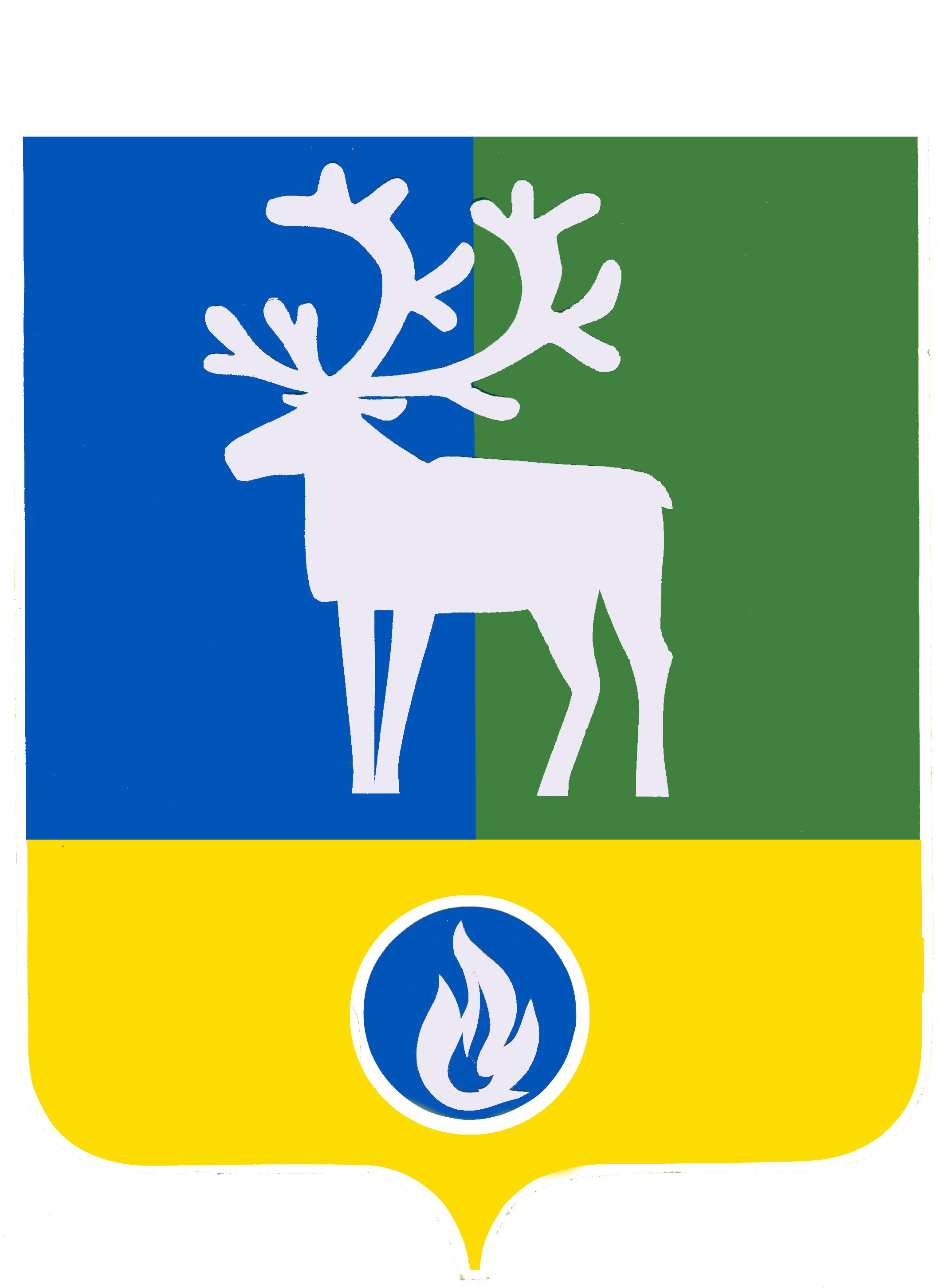 СЕЛЬСКОЕ ПОСЕЛЕНИЕ ВЕРХНЕКАЗЫМСКИЙБЕЛОЯРСКИЙ РАЙОНХАНТЫ-МАНСИЙСКИЙ АВТОНОМНЫЙ ОКРУГ – ЮГРААДМИНИСТРАЦИЯ СЕЛЬСКОГО ПОСЕЛЕНИЯВЕРХНЕКАЗЫМСКИЙ ПОСТАНОВЛЕНИЕот 29 сентября 2022 года                                                                                                    № 219О внесении изменения в приложение 2 к постановлению администрации                   сельского поселения Верхнеказымский от 17 октября 2012 года № 78П о с т а н о в л я ю:1. Внести в приложение 2 «Состав комиссии по соблюдению требований к служебному поведению и урегулированию конфликта интересов в администрации сельского поселения Верхнеказымский» к постановлению администрации сельского поселения Верхнеказымский от 17 октября 2012 года № 78 «О комиссии по  соблюдению требований к служебному поведению муниципальных служащих и урегулированию  конфликта интересов в администрации сельского поселения Верхнеказымский» изменение, изложив его в редакции согласно приложению к настоящему постановлению.2. Опубликовать настоящее постановление в бюллетене «Официальный вестник сельского поселения Верхнеказымский».3. Настоящее постановление вступает в силу после его официального опубликования и распространяется на правоотношения, возникшие с 26 июля 2022 года.Исполняющий обязанности главысельского поселения Верхнеказымский 		                                                Н.В.Андреева«ПРИЛОЖЕНИЕ 2к постановлению  администрациисельского поселения Верхнеказымскийот 17 октября 2012 года № 78     С О С Т А Вкомиссии по соблюдению требований к служебному поведению и урегулированию конфликта интересов в администрации сельского поселения Верхнеказымский________________»ПРИЛОЖЕНИЕ к постановлению  администрациисельского поселения Верхнеказымскийот 29 сентября 2022 года № 219Андреева Наталья Владиславовна-заместитель главы  муниципального образования, заведующий сектором муниципального хозяйства администрации сельского поселения Верхнеказымский, председатель комиссииКалмаироваМарина Дмитриевна-заведующий сектором организационной деятельности администрации сельского поселения Верхнеказымский, заместитель председателя комиссииКузнецова Анна Петровна -ведущий специалист сектора организационной деятельности администрации сельского поселения Верхнеказымский, секретарь комиссииЧлены комиссии:Проценко Регина Ришатовна-делопроизводитель администрации сельского поселения ВерхнеказымскийСкрипчак Ольга Михайловна -бухгалтер администрации сельского поселения ВерхнеказымскийМакароваТатьяна Николаевна-заместитель директора бюджетного учреждения среднего профессионального образования Ханты-Мансийского автономного округа - Югры «Белоярский профессиональный колледж» по научно-методической работе (преподаватель социально-экономических дисциплин) (по согласованию)Представители общественности сельского поселения Верхнеказымский (по решению главы сельского поселения Верхнеказымский)Представители общественности сельского поселения Верхнеказымский (по решению главы сельского поселения Верхнеказымский)Представители общественности сельского поселения Верхнеказымский (по решению главы сельского поселения Верхнеказымский)